Ref.Unit 5 Concepts & DefinitionsTerms, Notation, Formulas, DiagramsA _______ is a semiconductor device that can be used as an “electrical switch” or as an amplifier.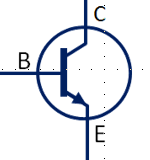 ________a are switches that are turned on and off using electricity. They allow a low-power signal to control a large amount of power.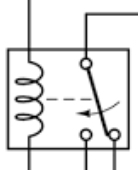 Voltage that must be applied across the relay coil leads to open or close the contacts - The amount of current drawn by the coil; this much current is required to close the contacts -The amount of current that can pass through the contact leads without damaging the relay - Contacts are open when no current is passed through the coil. Passing current through the coil causes the contacts to close, allowing power to flow through the contact leads.Contacts are closed when no current is passed through the coil. Passing current through the coil causes the contacts to open, preventing power from flowing through the contact leads.Using a set of switches, wired in series, to control a larger voltage/current using a much smaller voltage/current._______ allow current to flow in only one direction. Sometimes use to help protect circuit elements. (flyback)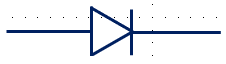 The value of a process variable (e.g. temperature, pressure, depth, rpm…) that a process control system attempts to maintain.A component that has the ability to store an electrical charge. Often constructed from two plates separated by a non-conducting dielectric.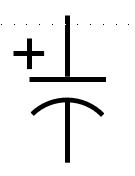 _________ are generally used to isolate one circuit from another, block unwanted AC signals, or produce wave shapes.May retain a charge long after power is removed from a circuit. Can cause shocks (sometimes fatal) or damage to connected equipment.Capacitance is related to voltage by _____, where q is charge (in coulombs), and V is the voltage between the plates. For two parallel plates, capacitance is given by –As the capacitance increases, the ____________ of an RC circuit increases. 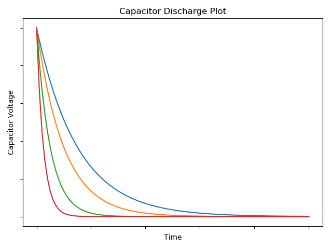 discharge timeAs the capacitance decreases, the ___________ decreases.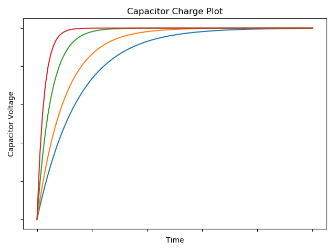 charge timeA time constant (𝜏), is a value that describes how well a particular circuit responds to change. The RC circuit’s time constant is given byOnce the voltage reaches 63.2% of the entire charged voltage, the amount of time that has elapsed is equal to the ______________.